serviços no cemitério municipal (conchada – coimbra)REQUERENTENOME        	cartão de cidadão CC/BI        	 Validade        	  contribuinte NIF/NIPC       	telefone       	  TELEMÓVEL       	 e-mai l      	residente/com sede em       	freguesia       	código postal       	 —        localidaDe      	Na qualidade de: Proprietário	 herdeiro	 OUTRO       	pEDIDOVEM REQUERER TIPO DE SERVIÇO (assinalar apenas uma opção):Certidão do registo de propriedade do jazigo n.º       	 do talhão       	Averbamento em seu nome e demais herdeiros de uma quota parte do jazigo n.º       	 do talhão       	 por óbito de       	Alteração da morada existente no averbamento do jazigo n.º       	. do talhão       	por atualmente residir na morada acima  indicada.Averbamento em seu nome do responsável pelo ossário n.º       	 com a letra       	Autorização para:	 Venda	Doação do jazigo particular n.º       	do talhão       	Autorização para colocação de revestimento com epitáfio na sepultura n.º        	, série       	do talhão n.º       	Do epitáfio constará (texto, nome e datas)        	Restituição do revestimento com epitáfio na sepultura n.º        	, série       	do talhão n.º       Outro       	identificação da construção Compartimento municipal n.º       	 Ossário	Jazigo	Columbário	Aeróbia Sepultura n.º       	Temporária	Perpétua Série n.º       	 Talhão n.º       	 Jazigo particular n.º       	 Talhão n.º       	.MEIOS DE NOTIFICAÇÃOAUTORIZO O ENVIO DE EVENTUAIS NOTIFICAÇÕES DECORRENTES DESTA COMUNICAÇÃO PARA O SEGUINTE ENDEREÇO ELETRÓNICO:e-mail      	OBSERVAÇÕESinformações adicionais1. Os dados pessoais recolhidos neste pedido são necessários, única e exclusivamente, para dar cumprimento ao disposto no artigo 102.º do Código do Procedimento Administrativo (CPA), no artigo 17.º do Decreto-Lei n.º 135/99, de 22 de abril e/ou ao previsto na legislação específica aplicável ao pedido formulado.2. O tratamento dos dados referidos no ponto 1 por parte do Município de Coimbra respeitará a legislação em vigor em matéria de proteção de dados pessoais e será realizado com base seguintes condições:Responsável pelo tratamento - Município de Coimbra;Finalidade do tratamento - Cumprimento de uma obrigação jurídica (CPA e/ou de legislação específica aplicável ao pedido formulado) ou necessário ao exercício de funções de interesse público;Destinatário(s) dos dados - Serviço municipal com competência para analisar ou intervir no pedido, de acordo com a orgânica municipal em vigor;Conservação dos dados pessoais - Prazo definido na legislação aplicável ao pedido.3. Para mais informações sobre as práticas de privacidade do Município consulte o nosso site em www.cm-coimbra.pt ou envie um e-mail para dpo@cm-coimbra.pt.4. Os documentos apresentados no âmbito do presente pedido são documentos administrativos, pelo que o acesso aos mesmos se fará em respeito pelo regime de acesso à informação administrativa e ambiental e reutilização dos documentos administrativos (Lei n.º 26/2016, de 22 de agosto).declaraçãoO(A) subscritor(a), sob compromisso de honra e consciente de incorrer em eventual responsabilidade penal caso preste falsas declarações, declara que os dados constantes do presente requerimento correspondem à verdade.PEDE DEFERIMENTOO requerente/representante (Assinatura)       	 DATA      	LEGISLAÇÃO APLICÁVELCódigo do Procedimento Administrativo (CPA), aprovado pelo Decreto-Lei n.º 4/2015, de 7 de janeiroRegulamento do Cemitério Municipal da Conchada - Edital n.º 50/2014.Regulamento Geral de Taxas e Preços Municipais - Regulamento 414/2017 publicado no Diário da República, 2ª Série n.º 150, de 4 de agosto. serviços em cemitérios (conchada – coimbra)		N.A. Não AplicávelO trabalhador(Assinatura)     	  DATA      	  N.º Mecanográfico       	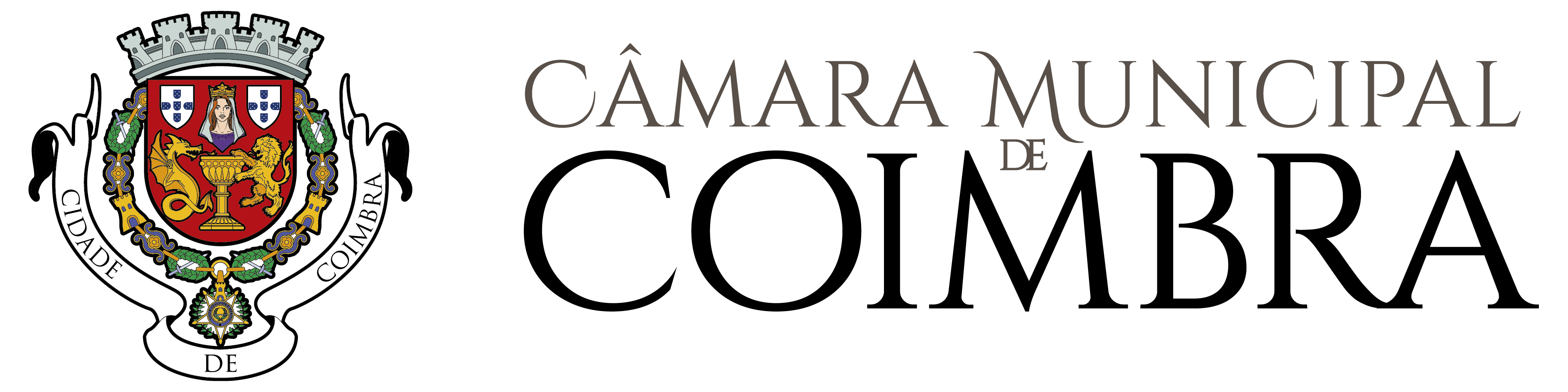 A preencher pelos 
serviços administrativosRegisto SGD nºDataExmº. SenhorPresidente da Câmara Municipal de CoimbraExmº. SenhorPresidente da Câmara Municipal de CoimbraProcesso nºExmº. SenhorPresidente da Câmara Municipal de CoimbraExmº. SenhorPresidente da Câmara Municipal de CoimbraGuia n.ºExmº. SenhorPresidente da Câmara Municipal de CoimbraElementos Instrutórios SIMNÃON.A.RequerimentoDocumento(s) de identificaçãocivil e fiscal do(s) requerente(s) ou representante(s)PARA AVERBAMENTO OU VENDA DE JAZIGOSIMNÃON.A.Escritura de compra e venda/ de doação ou de habilitação de herdeirosTítulo do jazigo particular